What are we learning in Fistral class this term?                 Autumn Term   September 2020Dear Parents/Carers and children,Welcome back, I hope that you have all had a wonderful Summer Holiday. It has been so lovely to welcome the children in Year 2 back to school after such a long period of time away from school. Fistral class have already settled in brilliantly and made an excellent start to the academic year. It is nice to see new friendships developing and so many happy faces in the classroom. I am excited about the year ahead. This term we will be learning about: To Zoo or Not to Zoo? (Animals)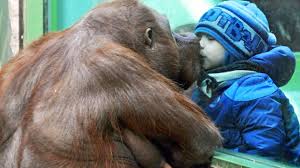 We will be researching animal habitats, finding out about food chains, sorting and classifying animals, creating animal art and music and answering lots of the questions that the children came up with today when we discussed what they would like to learn about. All of our literacy work will also be linked to this topic.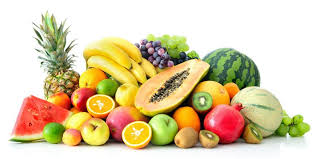 .	Kind regards,Miss Evans, Mrs Cansdale and Mrs Hannaford.